Comité National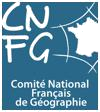 Français de Géographieassociation créée en 1920191 rue Saint-Jacques F - 75005 PARISRenouvellement d’adhésionAnnée civile 2019(M./Mme/Mlle) NOM .............................................................................Prénom ...................................................................Année de naissance ................................................Profession  ...........................................................................................................Université (ou autre organisme) .......................................................................................................Téléphone(s)  ......................................................................................................................................E-mail  ..................................................................................................................................................Adresse postale ...............................................................................................................................................................................................................................................................................................Le mode de communication privilégié est le courriel. Il importe donc que nous ayons une adresse valide.N’hésitez-pas à communiquer tout changement en cours d’année au trésorier : Jerome.VERNY@neoma-bs.fr pour continuer à recevoir nos lettres d’information (3 à 4 par an) sans interruption.Collège de rattachement (cocher la case correspondante)Tarifs      Tarif Normal : 40 euros                     Tarif Etudiant : 20 eurosCommission(s) auxquelles vous souhaitez vous rattacher (2 maximum, voir liste au verso) :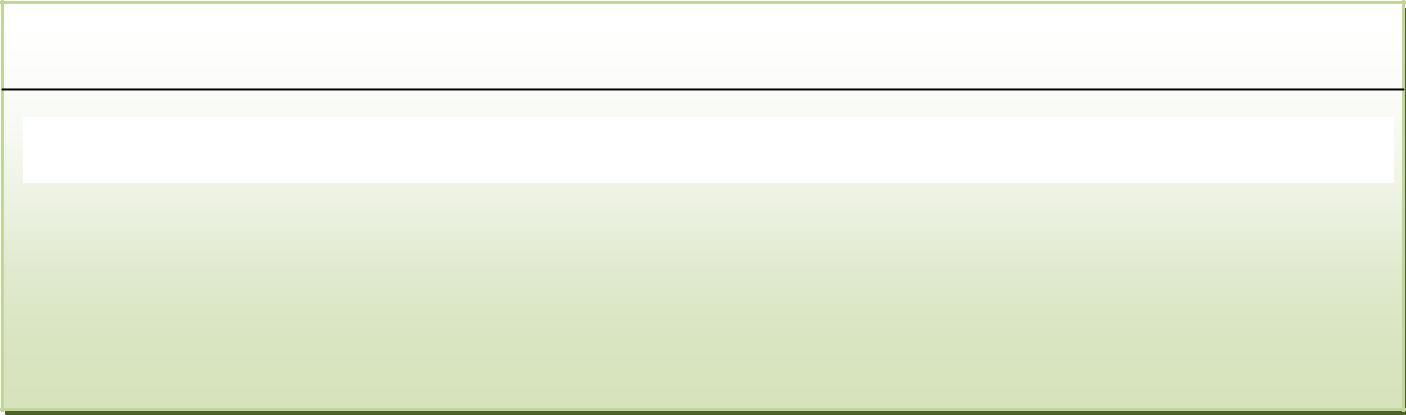 Numérotation des Commissions du CNFG en 2013-2019- pour remplir votre formulaire -- Biogéographie- Climat et société- Épistémologie, Histoire et Enseignement de la Géographie 4 - Étude de milieux périglaciaires- Géographie appliquée- Géographie de la mer et des côtes 7 - Géographie de la population- Géographie de la santé- Géographie de la société d’information 10 - Géographie du commerce11 - Géographie des pays tropicaux et de leur développement 12 - Géographie des transports13 - Géographie du tourisme et des loisirs 14 - Géographie historique15 - Géographie physique et environnement 16 - Géographie politique et Géopolitique 17 - Géographie rurale- Géomatique et SIG- Ville et métropolisation- Hydrosystèmes continentaux 21 - Géographie économique- Phénomènes karstiques- Géographies culturelles- Patrimoine géomorphologique- Géographie féministe- ..- ..Attention ! Les inscriptions au CNFG portent sur l’année civile et non sur l’année universitaireSignature :